BHARATHIAR UNIVERSITY : COIMBATORE – 641046.SCHOOL OF DISTANCE EDUCATION – OCTOBER 2023PRACTICAL and VIVA VOCE EXAMINATION SCHEDULEVenue:  Shiri Kumaran College of Arts and Science, Mettupalayam – Annur main road,              4 cross Junction, Bellathy Post, Karamadai 641 104.(The students who wrote the examinations for the courses noted against in Ooty and Mettupalayam can do the Practical in Shiri Kumaran College of Arts and Science, Mettupalayam).Course: MCACourse: PGDCACourse: BCACourse: B.Com (CA)Course: B.Sc. Computer ScienceCourse: B.Sc. IT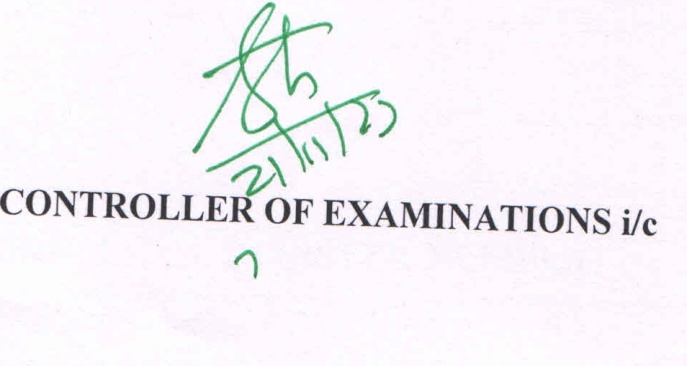 Date and TimeSemester / YearTitle of the PaperRegister Number24.11.202310.00 AMto               01.00 PMI YEARJava Programming & Data Structure Lab - 13P21MCA1498, 21MCA1512, 21MCA1582, 21MCA1583 , 21MCA1596, 21MCA1807, 21MCA1915, 20MCA1211.24.11.202310.00 AMto               01.00 PMI YEARProblem solving in C & Data Structure - 13P16MCA2282Date of PracticalYear/SemesterSubject/Paper codeRegistration No23.11.2023A.Mto01.00 PM2 YEARC++ & Java Programming Lab - 23P16MCA2282Date of PracticalYear/SemesterSubject/Paper codeRegistration No     23.11.20232.00 PMto5.00 PM2 YEARVisual Programing Lab - 23Q                                 16MCA228224.11.202302.00 AMto               05.00 PMI YEARRDBMS lab - 13Q16MCA2282, 21MCA1498,21MCA1512, 21MCA1582,21MCA1583,21MCA1596, 21MCA1807, 21MCA1915,20MCA1211Date of PracticalYear/SemesterSubject/Paper codeRegistration No25.11.202302.00 PMto                05.00 PM1 YEARVisual Programing Lab - 13R21MCA1498,21MCA1512, 21MCA1582,21MCA1583, 21MCA1596,21MCA1807, 21MCA1915,20MCA1211Date of PracticalYear/SemesterSubject/Paper codeRegistration No25.11.202310.00 A.Mto                01.00 P.M2 YEARSoftware Testing Lab - 33P                                                                                   16MCA2282Date of PracticalYear/SemesterSubject/Paper codeRegistration No25.11.202310.00 AMto               01.00 PM2 YEAR                   Software Testing Lab - 23P21MCA1064, 21MCA1070,21MCA1078, 21MCA1079,  21MCA1098, 21MCA1126,21MCA1159,21MCA1199,21MCA1270,21MCA1364,21MCA1415, 21MCA1422, 21MCA1498,21MCA1512,21MCA1539, 21MCA1541, 21MCA1543, 21MCA1582,21MCA1583, 21MCA158621MCA1596,21MCA1724,21MCA1725, 21MCA1732, 21MCA1735,21MCA1739,21MCA1758, 21MCA1763, 21MCA1766, 21MCA1771,21MCA1786, 21MCA1800,21MCA1803,21MCA1806,21MCA1807, 21MCA1810, 21MCA1816,21MCA1817,21MCA1820, 21MCA1854, 21MCA1888,  21MCA1903,21MCA1905, 21MCA1915,21MCA1922,21MCA2012,21MCA2078, 21MCA2080, 21MCA2082,21MCA2095,21MCA2098, 20MCA1211, 21MCA1234, 21MCA1538,21MCA1753, 21MCA1754,21MCA1769,21MCA1830,21MCA1845, 21MCA1847, 21MCA1967, 21MCA208526.11.202310.00 AM01.00 P.M3 YEARProject and Viva - 33V16MCA2282Date of PracticalYear/ SemesterSubject/Paper codeRegistration No26.11.202310.00 AMto               01.00 PM2 YEARProject and Viva - 27 V21MCA1064, 21MCA1070, 21MCA1078,21MCA1079,21MCA1098, 21MCA1126,21MCA1159,21MCA1199,21MCA1270,21MCA1364,21MCA1415, 21MCA1422,21MCA1498, 21MCA151221MCA1539,21MCA1541,21MCA1543, 21MCA1582,21MCA1583, 21MCA158621MCA1596,21MCA1724,21MCA1725, 21MCA1732,21MCA1735, 21MCA173921MCA1758,21MCA1763,21MCA1766, 21MCA1771,21MCA1786, 21MCA180021MCA1803,21MCA1806,21MCA1807, 21MCA1810,21MCA1816, 21MCA181721MCA1820,21MCA1854,21MCA1888,  21MCA1903,21MCA1905, 21MCA191521MCA1922,21MCA2012,21MCA2078, 21MCA2080,21MCA2082, 21MCA209521MCA2098,20MCA1211,21MCA1234, 21MCA1538,21MCA1753, 21MCA175421MCA1769,21MCA1830,21MCA1845,              21MCA1847,21MCA1967, 21MCA2085Date of PracticalYear/SemesterSubject/Paper codeRegistration No25.11.202310.00 AMTo1.00 PMI YEARData Structure & Operating System Lab - 13P19QCE1021,21QCE109321QCE1103Date and TimeSemester / YearTitle of the PaperRegister Number25.11.202310.00 AMto             01.00 PM2 YEARProgramming Lab I – C & C++ - 23P21BCA1061,21BCA1163,21BCA133921BCA1442, 20BCA1111,21BCA118521BCA141325.11.202302.00 P.Mto  05.00 P.M3 YEARProgramming Lab II – Java & VB - 33P20BCA1111, 20BCA1193Date and TimeSemester / YearTitle of the PaperRegister Number24.11.202310.00 AMto   01.00 PMI YEARComputer Application Practical I - 13P18BCC0051, 21BCC1032,21BCC1194,20BCC1102, 20BCC114825.11.202310.00 AMto             01.00 PM2 YEARComputer Application Practical II - 23P10BCC1495, 18BCC0051, 21BCC103221BCC1119, 21BCC1129, 21BCC119421BCC1207, 21BCC1257, 21BCC1274,20BCC1102, 20BCC1148, 21BCC105221BCC1118, 21BCC1193, 21BCC124921BCC1323, 21BCC1329, 21BCC133225.11.202302.00 P.Mto   05.00 P.M3 YEARComputer Application Practical III - 33P10BCC1495,17BCC1445,18BCC005120BCC1129, 20BCC1100,20BCC110220BCC1146,20BCC1148,20BCC119020BCC1249Date and TimeSemester / YearTitle of the PaperRegister Number25.11.202310.00 AMto             01.00 PM2 YEARPrograming Lab I – C++ & Java - 23P18BCS1021,20BCS2050,21BCS108820BCS1039,20BCS1065,20BCS111221BCS1087,21BCS109525.11.202302.00 P.Mto  05.00 P.M3 YEARPrograming Lab II – VB & Oracal - 33P20BCS1039,20BCS1065,20BCS106920BCS1070,20BCS1079,20BCS111220BCS1158, 12BCS1295,18BCS102120BCS1163,20BCS2046,20BCS204720BCS2049,20BCS2050Date and TimeSemester / YearTitle of the PaperRegister Number25.11.202310.00 AMto                 01.00 PM2 YEARProgramming Lab I – C++ & Java - 23P15BIT2018, 20BIT1008, 20BIT102921BIT1073,21BIT100825.11.202302.00 P.Mto  05.00 P.M3 YEARProgramming Lab II – VB & Oracle - 33P15BIT2018, 20BIT1008, 20BIT102820BIT1029,20BIT2007,20BIT201620BIT1037,20BIT1043